ISTITUTO OMNICOMPRENSIVO “L. PIRANDELLO”SCUOLA INFANZIA, PRIMARIA, SECONDARIA DI 1° E 2° GRADOVIA ENNA n°  7 -  Tel. 0922/970439C.F. 80006700845   C.M. AGIC81000E-92010-LAMPEDUSA E LINOSA (AG)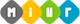 ALUNNO/A ………………….…………………………………………………………… CLASSE ……………In relazione a quanto proposto nelle varie discipline nel corso del triennio, l’alunno/a ha dimostrato:METODO DI LAVOROefficace e autonomoautonomoin via di formazionenon sempre produttivoINTERESSE E IMPEGNO NELLE ATTIVITA’ SCOLASTICHEcostantiattiviincostantisettorialisuperficialiresponsabilisaltuariassentiIn base al percorso formativo compiuto dall'alunno nell'arco del triennio della Scuola Secondaria di I grado e tenuto conto degli interessi e dell'impegno dimostrati, i docenti del Consiglio di classe formulano il seguente consiglio orientativo per l’iscrizione alla Scuola Secondaria di II gradoSi consiglia l’iscrizione a una Scuola Secondaria di II grado di tipo:liceoistituto tecnicoistituto / formazione professionaleOSSERVAZIONI ……………………………………………………………………………………………………………* Il Consiglio orientativo è formulato allo scopo di indicare il tipo di Scuola in cui presumibilmente l'alunno potrà trovare risposta ai bisogni formativi individuali e per il quale possiede conoscenze e strumenti adatti.Il Coordinatore per il Consiglio di classe………………………………..OSSERVAZIONIOgni Consiglio di Classe valuterà se indicare nelle osservazioni eventuali attitudini rilevate: per le discipline scientificheper le discipline umanisticheper le lingue straniereper il disegno tecnicoper l'operativitàtecnico-informaticheartistichemusicaliginnico-sportive……………………